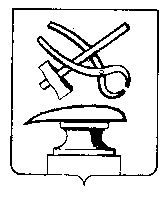 Управление культуры города Кузнецка_______________________________________________________________ПРИКАЗ от  01.11.2022							                     №  64а – ОД   О внесении изменении в ежегодный план проведения плановых проверок по ведомственному контролю за соблюдением трудового законодательства и иных нормативных правовых актов, содержащих нормы трудового права, подведомственных организаций на 2022 годВ соответствии с требованиями  Закона Пензенской области от 22.02.2018 № 3149-ЗПО «О порядке и условиях осуществления  ведомственного контроля за соблюдением трудового законодательства и иных нормативных правовых актов, содержащих нормы трудового права, на территории Пензенской области», в связи с невозможностью проведения плановых проверокПРИКАЗЫВАЮ:	1. Исключить из ежегодного плана проведения плановых проверок по ведомственному контролю за соблюдением трудового законодательства и иных нормативных правовых актов, содержащих нормы трудового права подведомственных организаций на 2022 год следующее подведомственное учреждение:- муниципальное бюджетное учреждение «Молодежный эстетический центр «МЭЦ «Юность».  Место нахождения учреждения: 442530, Пензенская область, г. Кузнецк, ул. Октябрьская д. 62а	2.  Признать утратившим силу приказ управления культуры города Кузнецка от 14.10.2022 года № 62 – ОД «О проведении плановой проверки
в отношении подведомственного учреждения».	3. Настоящий приказ разместить на сайте управления культуры города Кузнецка.	4. Контроль за исполнением настоящего приказа возложить на главного специалиста управления культуры города Кузнецка Растегаеву И.Р.Начальник управления                                                                И.А. ЧасовскаяС приказом ознакомлены:________________Мерзликин А.И.«___»____________2022_______________Растегаева И.Р.«___»____________2022